JELSA OPPVEKSTSENTERAVD. SKULE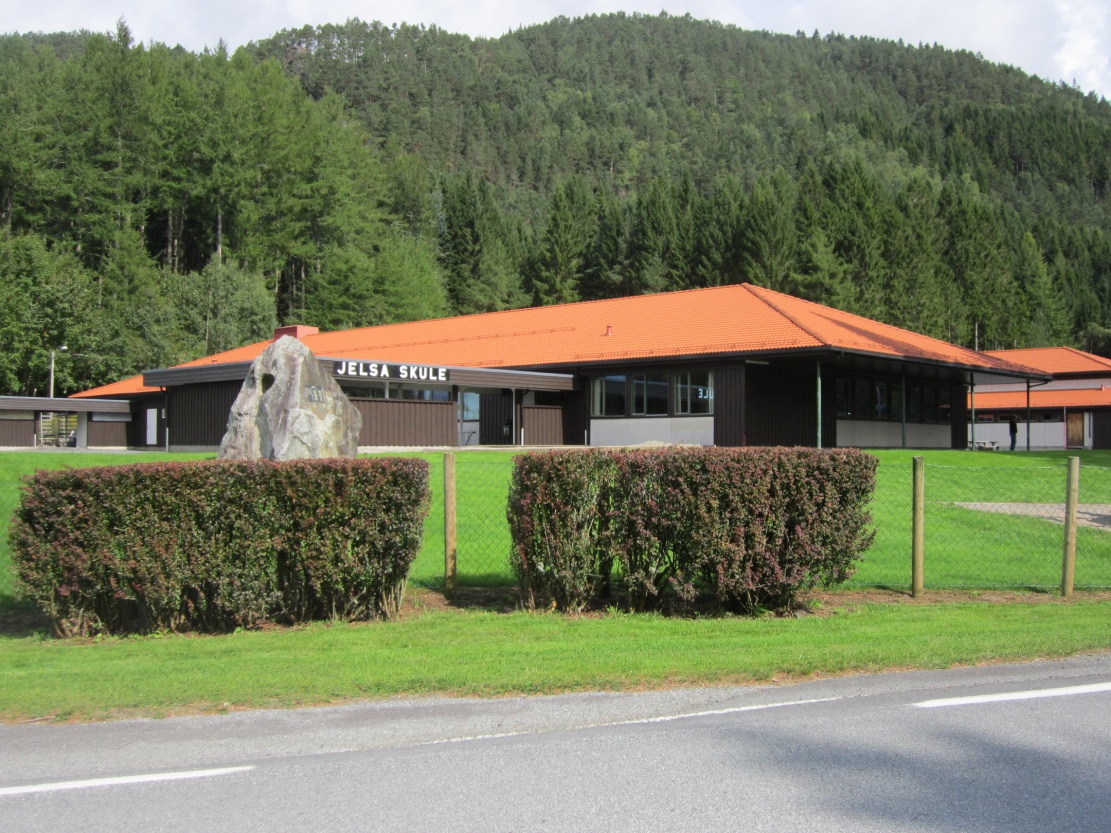 2015/2016Velkommen til Jelsa oppvekstsenteravd. barnehage og skule.www.minskule.no/jelsa tlf. 52790350 /48896037                       Velkommen til Jelsa oppvekstsenter     avd. barnehage og skule.Då er sommaren over og me har teke til på eit nytt spanande barnehage og skuleår. Håpar at de alle både barn, elevar, tilsette og føresette har hatt gode sommardagar trass noko dårlig sommarvær. Været kan me ikkje gjera så mykje med, men me kan ta vare på dagane og gi dei gode innhald. Me har hatt fine dagar etter oppstart.Dette året startar me opp med 20 plasser i barnehagen. Det at barnetalet aukar er me svært glade for. I skulen blir det også ein elev meir enn førre skuleår. Me vil ynskja velkommen til nye barn og føresette i barnehagen og skulen.Silje Solvang Dahl og Anette Bore er nye i personalgruppa. Silje skal ha ein 60% stilling i barnehagen. Silje kjem frå Erfjord og er i gang med desentralisert barnehagelærarutdanning. Anette er nytilflytta til Jelsa og skal arbeida 40%. Marianne er konstituert i 100% stilling som pedagogisk leiar i barnehagen. Helen skal dette året ha ein samla stillingsstørrelse på 70% som konst. ped.leiar. Dette fordi Ane Camilla får permisjon. Ho skal inn i stilling som spesialpedagog i kommunen. I skulen er der få forandringar. Kathrine er ferdig med vidareutdanninga i matematikk og dermed tilbake i omtrent full stilling. Dei andre, både i barnehage og skule går som tidlegare. Eg er glad for å ha så dyktige og trivelige medarbeidarar. I siste del av visjonen vår seier me at ved Jelsa oppvekstsenter skal me trivast og ta vare på kvarandre. Dette er svært viktig for at me alle, barn, elevar og vaksne skal kunna utvikla oss og ta til oss lærdom. Mobbing er noko me alltid må ha stort fokus på. Denne hausten har kommunen sett dette ekstra på dagsorden ved at dei har det som tema på planleggingsdagen for personalet i barnehagen og skulen, 13.november. Då kjem Tove Flack, ho har ekstra fokus på det å forstå den skjulte mobbinga. Kvelden før (12.nov) er det felles foreldremøte for føresette. Då er det viktig at de møter opp og får med dykk foredraget hennar. Trur ho har mykje å gjera oss merksam på. Tema for årets Manifest mot mobbing er ”Gjer ein forskjell”. 
Barnehagane i Suldal har i løpet av våren arbeidd med å få til ein felles mal for årsplanen. Den vil de i barnehagen få så snart den er ferdig tilpassa for oss.
«Være sammen» prosjektet  arbeider me vidare med. Løva som er verdibæraren i opplegget vil få større plass i barnegruppa. Det handlar om å vere seg sjølv og bry seg om andre.
Dei vaksne er kursa i, og hjelper kvarandre til å vera autoritative vaksne.Lærarane skal i løpet av året ta del i ei skulebasert vurdering for læring via nett gjennom Høgskulen i Lillehammer. Elevane får vekeplanar kvar veke med læremål, sosiale mål, lekser og informasjon. Barnehagen sender ut månadsbrev med informasjon.Då ser eg igjen fram til eit nytt arbeidsår, eit år med trivsel og læring for små og store. Og til eit  godt samarbeid med de som foreldre/føresette.
Helsing		
Karin Søndenaa Nessa
-leiar Jelsa oppvekstsenter karin.nessa@suldal.kommune.no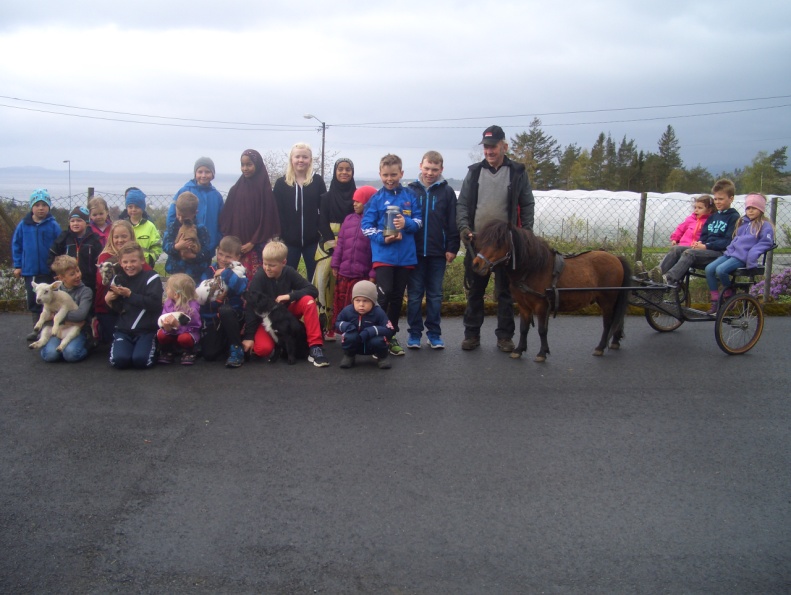                      Formålsparagrafen:”Grunnskulen skal i forståing og samarbeid med heimen hjelpe til med å gje elevane ei kristen og moralsk oppseding, utvikle deira evner, åndeleg og kroppsleg, og gje dei god allmennkunnskap så dei kan bli gagnlege og sjølvstendige menneske i heim og samfunn.Skolen skal fremje åndsfridom og toleranse og leggje vinn på å skape gode samarbeidsformer mellom lærarar og elevar og mellom skule og heim.”Målet/visjonen vår: Satsingsområde:                                           Barnehageruta 2015/16Skulerute 2015/161.-4. klasse skal gå på skulen desse onsdagane: 23.sep, 21.okt, 18.nov, 20.jan, 30.mars, 27.april(fredagstimeplan) og 11.mai, dei andre onsdagane er fri.5. – 7. klasse går alle onsdagar i partalsveker + onsdag 23.sep, 21.okt, 18.nov, 20.jan, 30.mars, 27.april(fredagstimeplan) og 11.mai            Organisering av skuledagen
            Skuledagen vil sjå slik ut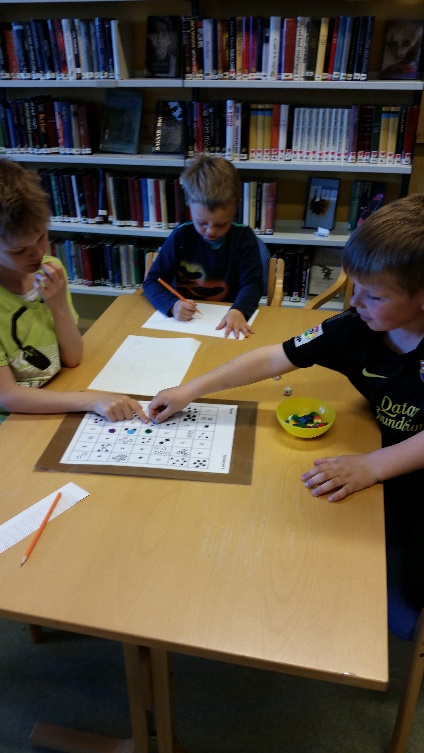  time:  08.20-09.05time:  09.05-09.50                   pause: 09.50-10.05time:   10.05-10.50                   pause: 10.50-11.20time:   11.20-12.05time:   12.05-12.50                   pause: 12.50-13.05time:   13.05-13.50Kontakt med oppvekstsenteretJelsa oppvekstsenter: 52790350, kontor: 52790352, personalrom: 52790362,              barnehage: 52790355, bibliotek: 52790359Leiar: Karin Søndenaa Nessa	       52796881/47266449             karin.nessa@suldal.kommune.no Kontaktlærarar:
1.-4. klasse: 
Kathrine Leverskjær Steindal	       93209285	                  kathrine.leverskjaer@suldal.kommune.no 5.-7. klasse: 
Åslaug Thorsen Tveiterå                52796707/97536488        aslaug.tveitera@suldal.kommune.no Faglærarar:
Per Einar Solvang		       52795325/922295197  per.einar.solvang@suldal.kommune.noAssistent:
Gerd Jane Guggedal		       52796746/98833236       		           gerdjaneg@gmail.com 
Reinhaldar:
Mette Karin Moen Jonassen	      40476081      	   	         mettekarinmoen@hotmail.com  Vaktmeister: 
Rolf Jelsa			      40418950                                     Rolf.Jelsa@suldal.kommune.no                  
Bibliotekar: 
Linn Frafjord Jelsa		      52796826/45210277              linn.frafjord@suldal.kommune.no 	Informasjon om små og store sakerOpplæringslova §1: Formålet med opplæringa… ”Opplæringa i skole og lærebedrift skal, i samarbeid og forståing med heimen, opne dører mot verda og framtida og gi elevane og lærlingane historisk og kulturell innsikt og forankring. Opplæringa skal byggje på grunnleggjande verdiar i kristen og humanistisk arv og tradisjon, slik som respekt for menneskeverdet og naturen, på åndsfridom, nestekjærleik, tilgjeving, likeverd og solidaritet, verdiar som òg kjem til uttrykk i ulike religionar og livssyn og som er forankra i menneskerettane. Opplæringa skal bidra til å utvide kjennskapen til og forståinga av den nasjonale kulturarven og vår felles internasjonale kulturtradisjon. Opplæringa skal gi innsikt i kulturelt mangfald og vise respekt for den einskilde si overtyding. Ho skal fremje demokrati, likestilling og vitskapleg tenkjemåte. Elevane og lærlingane skal utvikle kunnskap, dugleik og holdningar for å kunne meistre liva sine og for å kunne delta i arbeid og fellesskap i samfunnet. Dei skal få utfalde skaparglede, engasjement og utforskartrong. Elevane og lærlingane skal lære å tenkje kritisk og handle etisk og miljøbevisst. Dei skal ha medansvar og rett til medverknad. Skolen og lærebedrifta skal møte elevane og lærlingane med tillit, respekt og krav og gi dei utfordringar som fremjar danning og lærelyst. Alle former for diskriminering skal motarbeidast.”Opplæringslova § 5-1. Spesialundervisning Elevar som ikkje har eller som ikkje kan få tilfredsstillande utbytte av det ordinære opplæringstilbodet, har rett til spesialundervisning. I vurderinga av kva for opplæringstilbod som skal givast, skal det særleg leggjast vekt på utviklingsutsiktene til eleven. Opplæringstilbodet skal ha eit slikt innhald at det samla tilbodet kan gi eleven eit forsvarleg utbytte av opplæringa i forhold til andre elevar og i forhold til dei opplæringsmåla som er realistiske for eleven. Elevar som får spesialundervisning, skal ha det same totale undervisningstimetalet som gjeld andre elevar, jf. § 2-2 og § 3-2. Opplæringslova § 13-7. Skolefritidsordninga Kommunen skal ha eit tilbod om skolefritidsordning før og etter skoletid for 1.-4. årstrinn, og for barn med særskilte behov på 1.-7. årstrinn. Skolefritidsordninga skal leggje til rette for leik, kultur- og fritidsaktivitetar med utgangspunkt i alder, funksjonsnivå og interesser hos barna. Skolefritidsordninga skal gi barna omsorg og tilsyn. Funksjonshemma barn skal givast gode utviklingsvilkår. Areala, både ute og inne, skal vere eigna for formålet.                         Råd og utval ved Jelsa oppvekstsenterElevrådSkulen har elevråd med representantar frå 4.-7. klasse. Dei konstituerer seg sjølve med leiar, nestleiar og sekretær. Elevrådet skal fremja fellesinteressene til elevane på skulen og arbeida for å skapa eit godt lærings- og skulemiljø. Rådet skal og kunna uttala seg i, og koma med framlegg i saker som gjeld elevmiljøet til elevane. Ein person frå personalet har som oppgåve å hjelpa elevrådet i arbeidet deira. Skuleåret 2015/2016 er Gerd Jane Guggedal kontaktlærar for elevrådet.Foreldreråd (FAU)Føresette er sikra høve til medverknad i skulen gjennom saksorgana: Foreldrerådet, samarbeidsutvalet og skulemiljøutvalet –og som klassekontaktar. FAU skal fremja fellesinteressene til foreldra og medvirka til at foreldra tek aktivt del i arbeidet for å skapa eit godt skulemiljø. Foreldrerådet skal vera med å skapa godt samarbeid mellom heim og skule, leggja til rette for ei positiv utvikling hos elevane og skapa kontakt mellom skulen og nærmiljøet. Telefon og e-postliste for medlemmer i FAU 2015/2016Leiar i FAU: Nestleiar:Representant til samarbeidsutvalet: Vararepresentanter:
Kommunalt FAU: Første foreldremøte blir: Tysdag 15. september kl.18.00, 18.30 og ca.19.30Samarbeidsutval (SU)Samabeidsutvalet er skulen og barnehagen sitt øvste organ.Her møter to frå elevrådet, to foreldre frå foreldrerådet sitt arbeidsutval(FAU), ein lærar, ein representant for andre  tilsette i skule/bhg, ein representant for dei tilsette i barnehage og ein kommunal representant. Leiar er den eine representanten for kommunen. Elevrepresentantar skal ikkje vera tilstades når saker som er omfatta av teieplikta vert handsama.Dette utvalet skal  verka som eit rådgjevande, kontaktskapane og samordnande ledd. Samarbeidsutvalet har ca.  to - tre møte i året.Skulemiljøutval (SMU)Samarbeidsutvalet vert utvida med ein elevrepresentant og ein foreldrerepresentant når ein handsamar saker som vedkjem skulemiljøet.  Dette utgjer skulemiljøet for skulen. Elevane sitt skulemiljøAlle elevar har ein lovfesta rett til eit godt fysisk og psykososialt skulemiljø som fremjar helse, trivsel og læring (Opplæringslova § 9a). Skulen skal ha eit systematisk opplegg for å kontrollera at ein oppfyller krava styresmaktene set til det fysiske miljøet for elevane (internkontroll). Det psykososiale miljøet på skulen handlar om korleis tilsette og elevar oppfører seg mot kvarandre på 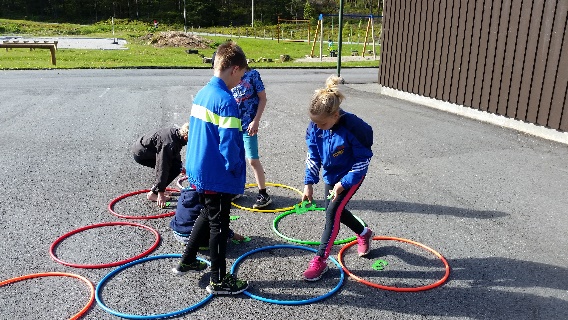 skulen. Det inneber at alle elevar har ein individuell rett til å ikkje bli sjikanerte gjennom krenkjande ord og handlingar, som mobbing, vald, rasisme, diskriminering og utestenging.Dersom du som forelder har noko å utsetje på det fysiske eller psykososiale miljøet, kan du ta kontakt med skulen. Dersom du meiner skulen ikkje gjer nok for å hjelpa deg, vender du deg skriftleg. Skulen har plikt til å opprette enkeltvedtak. Den som har bede om tiltak, skal få skriftleg melding om enkeltvedtaket. Elevar og foreldre kan senda klage til skulen dersom dei meiner at skulen ikkje tek brevet deira alvorleg, eller ikkje er nøgde med vedtaket. Klagen skal behandlast av skulen/skuleeigar. Dersom klagaren ikkje får medhald, skal skulen/skuleeigar senda klagen vidare til fylkesmannen. 
Skjema og plan for handtering og førebygging av mobbing ligg på skulen si heimeside. (Klikk på skulemiljøutvalet på venstre side).Mobbing – plan for forebygging og problemløysing ved Jelsa oppvekstsenterForebyggingForeldre og skule – kven har ansvar for kva?Stortingsmelding nr.30: ”Kultur for læring” blir fordelinga av ansvar og oppgåver sett opp slik:Leksehjelp Alle elevane i 1.-4. klasse har rett til leksehjelp ved skulen. Leksehjelptilbodet er gratis og friviljug for elevane. I ordninga ligg det ikkje rettar til skyss etter at leksehjelpa er slutt for dagen. Ved skulen vår er tilbodet organisert slik: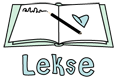 Måndag og torsdag  frå kl. 14.00-15.00Reglar: Tilbodet er gratis, men krev ei bindande påmelding .Elevar som melder seg på må vera på leksehjelpa tida ut dersom ikkje anna er avtala med føresette.Ha med ekstra niste som ein et før ein tek til med leksene.Elevane i mellomtrinnet har tilbod om leksehjelp måndagar kl. 13.50 – 14.35Det er framleis slik at det er foreldra som har ansvaret for at barna gjer lekser. Foreldra si interesse for det som skjer på skulen, både fag og læringsmiljø, har stor påverknad på barnet sin motivasjon for læring! Skulen ynskjer at de som foreldre/føresette kvar veke går gjennom det sosiale målet og fagmåla som står på vekeplanen.Me ønskjer at skulen vår skal vera ein god og trygg arbeidsplass. For å få dette til, må me samarbeida og visa omsorg og respekt for kvarandre.Det er ikkje mogleg å ha reglar på alt. Difor er det viktig at du tek ansvar for dine eigne handlingar og prøver å verkeleggjera målsetjinga på skulen vår.Som elev ved Jelsa oppvekstsenter har du mange rettar, men du har også ansvar og plikter.Du har blant anna rett på:at alle er høflege og greie mot deg.at ingen ertar deg.at yttertøyet, ranselen, elevarbeid eller andre saker får vera i fred. at det er orden og ro i timane.å føreslå endringar av ordensreglane gjennom rådsorgana.Du har blant anna sjølv ansvaret for:å vera høfleg mot andre.å gi melding til lærar/rektor viss medelevar blir mobba.å vera med å ta vare på skulen sin eigedom.å erstatta ting dersom du øydelegg eller slurvar noko bort.å halda deg innanfor skulen sitt område i skuletida.å kle deg etter været.å møta presis til timane.å halda orden i skulesakene og gjera leksa ferdig til rett tid.å oppføra deg på ein slik måte at du ikkje er til fare for andre eller deg sjølv.å ha melding i meldingsboka når du har vore borte frå skulen, ikkje kan ha gym, skal til tannlegen/legen o.s.b.Nokre ting er det sjølvsagt at du ikkje gjer, men det kan vera nødvendig å minna om at det er forbode:å banna eller fara med stygt snakk.å ha med seg snop i skuletida utan ved spesielle høve der det er gitt løyve.å bruka vald mot andre.å kasta snøball mot anna enn tilvist mål.å ha med seg eller bruka tobakk og rusmidlar.Tiltak som kan bli nytta dersom ein elev bryt reglane:samtalemunnleg kontakt med føresettebrev til føresetteutvising(Opplæringslova. Kapittel 2. grunnskolen §2-10)nedsett ordens – og åtferdskarakter for elevar på ungdomsskuletrinnet.Trivsels og ordensreglementet skal gjerast kjent for foreldre. Alle punkt i trivsel- og ordensreglementet skal omtalast i klassane kvar haust.REGLAR FOR FRAMGANGSMÅTE /PROSEDYRAR NÅR SLIKE SAKER SKAL BEHANDLAST.REAKSJONAR VED UAKSEPTABEL ELEVÅTFERDPersonalet som ser hendinga grip straks inn og gir skriftleg melding til klassestyrar.Kontaktlærar + evt andre har samtale med eleven med omtanke på problemløysing.Kontaktlærar avgjer kva tid ein tar munnleg kontakt med heimen.Problem som gjentek seg:Kontaktlærar sitt ansvar:Samtale med eleven.Samtale med foreldra som er involverte.Dersom klassemiljøet generelt er involvert, skal klassekontakten kontaktast for vidare samarbeid.Systematisk observasjon med skriftleg nedteikning av samspel og åtferd i undervisning og leik.Drøfting av problem i Oppvekstteam for Jelsa oppvekstsenter(tverrfagleg gruppe).Dersom ein registrerer uakseptabel åtferd over tid, skal heimen og ha melding i brev.Strakstiltak ved særleg grov åtferd;Eleven skal straks ut av situasjonen.Rektor skal informerast.Klassa får hjelp frå ein annan lærar slik at undervisninga/ro kan opprettast.Elev som er utvist frå enkle timar skal ha tilsyn.Munnleg kontakt med heimen.Brev heim.Informasjon: I tillegg til at personalet har eit rapporteringssystem seg i mellom, er skulen avhengig av at elevar og foreldre gir melding dersom eigne eller andre sine barn blir utsette for psykisk eller fysisk vald. Skuleområdet er stort. Det er umogleg for dei som har tilsyn å vera alle stader samstundes.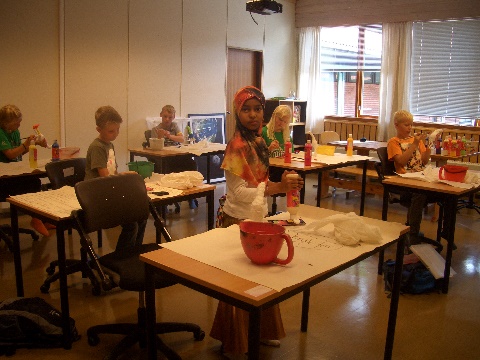 Når ein elev er borte frå skulenNår ein elev må vera borte frå skulen grunna sjukdom eller liknande er det viktig at skulen får melding om dette.  Dersom me ikkje får slik melding, tek me kontakt med heimen. Dette for å hindra at noko har skjedd med eleven på skulevegen utan at det vert oppdaga. 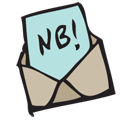        Forskrift til opplæringslova § 3-41.Det er viktig at de som foreldre legg merke til at føring av fråvær på ungdomsskulen erendra. Søknadar om fri på barneskulen vert handsama på same måte som på u-skulen, menvert berre registrert i ein fråværsprotokoll.§ 3-41 omhandlar føring av fråvær i grunnskulen.” Frå og med 8. trinn skal alt fråvær førast på vitnemålet. Fråvær skal førast i dagar ogenkelttimar. Enkelttimar kan ikkje konverterast til dagar.Eleven eller foreldre kan krevje at årsaka til fråværet blir ført på eit vedlegg til vitnemålet.Dette gjeld berre når eleven legg fram dokumentasjon på årsaka til fråværet. Døme på sliktfråvær kan vera tannregulerin.Dersom det er mogleg, skal eleven leggja fram dokumentasjonen av fråværet frå opplæringapå førehand.For inntil 10 skuledagar i eit opplæringsår, kan eleven krevje at følgjande fråvær ikkje vertført:a) Dokumentert fråvær som skyldast helsegrunnarb) Innvilga permisjon etter opplæringslova § 2-11.”For at fråvær som skuldast helsegrunnar etter bokstav a) ikkje skal førast på vitnemålet, måeleven leggja fram ei legeerklæring som dokumenterer dette. Fråvær som skuldasthelsegrunnar må vara meir enn tre dagar, og det er berre fråvær frå og med fjerde dagensom kan strykast. Ved dokumentert fråvær etter bokstav a) på grunn av funksjonshemmingeller kronisk sjukdom, kan fråvær strykast frå og med første fråværsdag.For å få innvilga permisjon etter opplæringslova § 2-11, må det leggjast til grunn ein søknadsom er godt grunngjeven. Søknad om sydenturar eller anna ferieopphald vert ikkje innvilgaetter denne §. Det vert registrert som ugyldig fråver.Søknadar som gjeld fri for inntil 3 dagar vert handsama av kontaktlærar. Søknadar somomfattar meir enn tre dagar, vert handsama av rektor( einingsleiar).Ein skriftleg søknad må koma skulen i hende i god tid ( minst 14 dagar) før fråvær.Når føresette søkjer om fri for elev utanom ferie, har dei føresette ansvar for at skulearbeidet vert utført. Det blir ikkje gjort noko ekstra frå skulen si side for at eleven skal få med seg det fagstoffet klassen har arbeidd med. Dette ansvaret kviler då på foreldra. Eventuelle innleveringar i perioden blir det forventa at eleven gjer, og prøvar og liknande må også gjennomførast på eit tidspunkt som ikkje går ut over dei andre i klassen. Me oppmodar føresette til å leggja lengre reiser og fråvær til skulen sine feriar!Meldingsboka skal nyttast til vanleg. Bruk meldingsboka når:Eleven har vore sjuk og borte frå skulen.Når eleven ikkje har gjort heimearbeidet.Når eleven ikkje kan ha gym eller symjing.Når eleven kjem for seint.Når eleven skal spørjast fri frå skulen.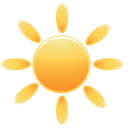 SOL – systematisk observasjon av lesing Å lære barn å lese er ei av dei viktigaste oppgåvene i skulen. Norsk skule kan gjere ein betre jobb på dette området. Mange barn kan verta betre. I Suldal kommune brukar me verktøyet SOL (systematisk observasjon av lesing). SOL er basert på nyare forsking og mange års erfaring. I SOL er leseopplæringa på mellomtrinnet like viktig som den første leseopplæringa. Leseutviklinga skal fortsetja etter at eleven har ”lært seg å lesa”.SOL er eit observasjonsverktøy. I tillegg er det også ein kunnskapsbank og eit oppslagsverktøy både for den generelle undervisninga og for ”tetting av hol” hos den enkelte eleven. SOL gir ein oversikt over kvar eleven er i leseutviklinga si,  og gir betre føresetnad for å driva god og tilpassa leseopplæring.Alle elevane skal ”solast”(kartleggjast med SOL) kontinuerlig. Resultata frå solinga skal verta formidla til elvane og dei føresette. Eleven, skulen og heimen får med dette informasjon og innsikt til å arbeida mot optimal leseutvikling. Meir informasjon om SOL kan de få på skulen.Sagt om lesing og bøkerLesing og skriving må lærast, og øving gjer meister. Barn likar å gjera det foreldra gjer: Vis barnet ditt at du har nytte og glede av å lesa og skriva.Les for og saman med barnet, også etter at han/ho har lært å lesa. Samtal med barnet om kva teksten handlar om, kva han/ho trur kjem til å skje osb.BøkerHjelper oss til å utvikle språket og ordforrådetUtvidar verda og bevisstheita vår og gir oss nye idear og omgrep å tenkja medKan vekkje nye spørsmål og gi oss noko å tenkje vidare påViser oss at det finst fleire svar på spørsmåla og at det meste kan sjåast frå fleire siderHjelper oss til å forstå oss sjølve og andre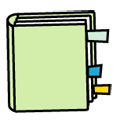 Opnar vegen til litteraturen - ei uendelig verd som varer livet utResultat frå forsking syner at dei føresette si haldning og interesse har stor innverknad på elevane sitt læringsutbytte. Som føresette er det difor svært viktig at de les for og saman med barna dykkar, og gjennom heile skuletida spør etter og syner interesse for det dei gjer på skulen.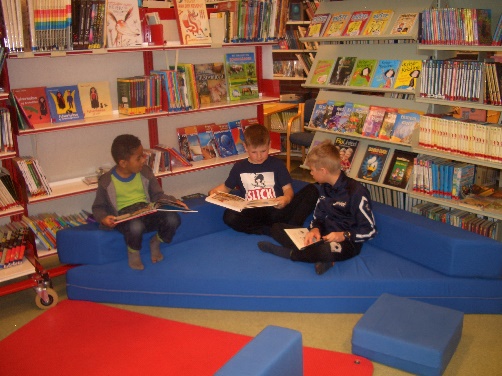 Biblioteket sine opningstider er: Måndag kl. 9.00 – 13.00 og kl.16.30 – 19.00Bruk av heimesida vår De går inn på http: www.minskule.no/jelsa Her vil de finna vekeplanar, nyttige lenker og nytt frå oppvekstsenteret.SymjeopplæringSkulen har lagt symjeopplæringa i hovudsak til 1.-4.klasse. Dei reiser til Sand i symjebassenget ca.10 ganger pr. år, 5 om hausten og 5 om våren.Dersom ein elev ikkje har tileigna seg symjedugleik i løpet av 1.-4. klasse kan dei få tilbod om meir opplæring.SkulemjølkJelsa skule er med på ordninga om bestilling og betaling av skulemjølk på internett. På www.skolemelk.no melder du enkelt på barnet ditt til abonnementsordninga for skulemjølk.Frukt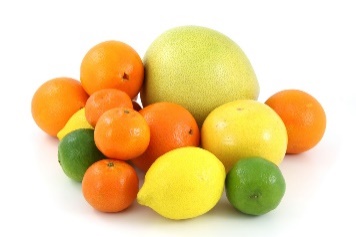 Elevane vil få tilbod om gratis frukt fire dagar i veka hausten 2015. Skulen har fått støtte frå 17.mai komitèn til dette. Ordninga vil bli evaluert i løpet av hausten.MedisinarSkulen deler ikkje ut medisinar som Paracet og liknande. Medisinar kan berre givast til elevar etter skriftlege avtalar med føresette eller etter kontakt dei gongene det gjeld.SFOSkulefritidsordninga er ope før og etter skuletid. Den er stengt i juli, og når skulen har planleggingsdagar.  Opningstida er frå kl.7.30 – 16.15 dersom ikkje anna er avtala.Før kl. 8.00, etter kl. 16.00 og om onsdagane samarbeider SFO med barnehagen. Born som til vanleg ikkje er i SFO, kan få ekstra plass for kortare tidsrom etter avtale med rektor/leiaren for SFO. Søknad om dette må koma minst to dagar før det aktuelle tidsrommet. Betaling etter gjeldande timesatsar. Data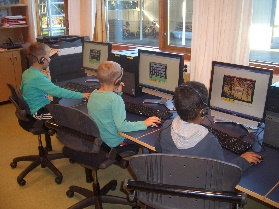 Ein stor del av undervisninga føregår på data og via internett. For at elevane skal ha størst mogleg utbytte av dette treng me reglar for bruk.Eleven saman med føresette må skriva under på brukaravtale som gjeld for alle elevar i Suldal kommune. Ved missbruk blir eleven sitt eige passord inndrege i 14 dagar. Lærar loggar seg på fram til eleven igjen får 
eige passord med tilgang til eige område.MobiltelefonElevar i mellomtrinnet får ha mobil med til bruk før og etter skuletid. I skuletida   ligg telefonen på kontaktlærar sin arbeidsplass.INFORMASJON OM SKULEHELSETENESTA I SULDAL.Skulehelsetenesta skal hjelpe eleven til å oppnå best mulig psykisk og fysisk helse, slik at han kan få optimalt utbytte av undervisninga og samværet med andre. Skulestart:  Helsekontroll av førskuleeleven v/ helsesøster og lege.                   Syn/ hørsel/ høgde/ vekt/ samtale.1.klasse:     Samtale med kontaktlærar, evt oppfølging av enkelte                    elevar.                            Evt delta i ”Zippys venner”, etter avtale med kontaktlærar.2.klasse:     Vaksine mot polio, difteri, kikhoste og stivkrampe.                   Eleven vert innkalla saman med foreldre.                   Samtale om helse, trivsel eller anna foreldra/ eleven vil ta opp.3.klasse:     Høgde/ vekt.4.klasse:     Delta på klasseforeldremøte. Tema: kostvanar, fysisk aktivitet,                    Etter avtale med kontaktlærar.6.klasse:     Undervisning/ samtale jente- og guttegrupper.                   Pubertetsutvikling.                   Vaksine mot meslingar, kusma og røde hunder.7.klasse:      Undervisning/ samtale om rus/ tobakk.                     Informasjon om ”Vær røykfri”, - opplegg for ungdomsskulen.                    Vaksine mot humant pappilomavirus (HPV), gjeld jentene.Ellers ta kontakt med helseavdelinga på Sand  eller skulen dersom de vil prata med helsesøster. Med vennlig helsing helsesøster Helsesøster Hilda Tjøstheim Heikkinen er på oppvekstsenteret  desse dagane i løpet av hausten 2015: 7. september, 16. november og 14. desember.MELLOMTRINNET PÅ TUR TIL VIKINGGARDEN PÅ AVALDSNESVÅREN 2015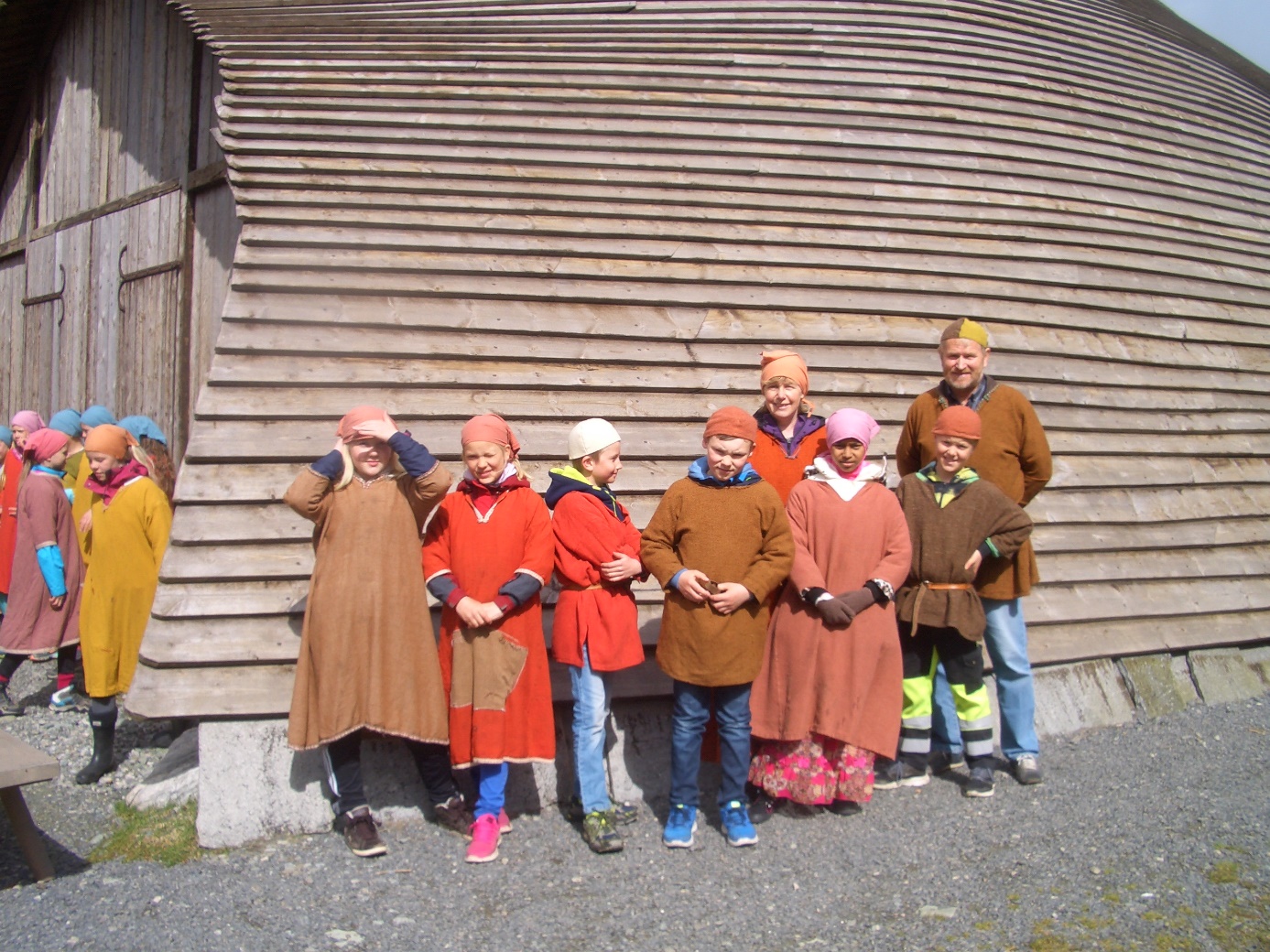 Namn og telefonnummerklasse hausten 2015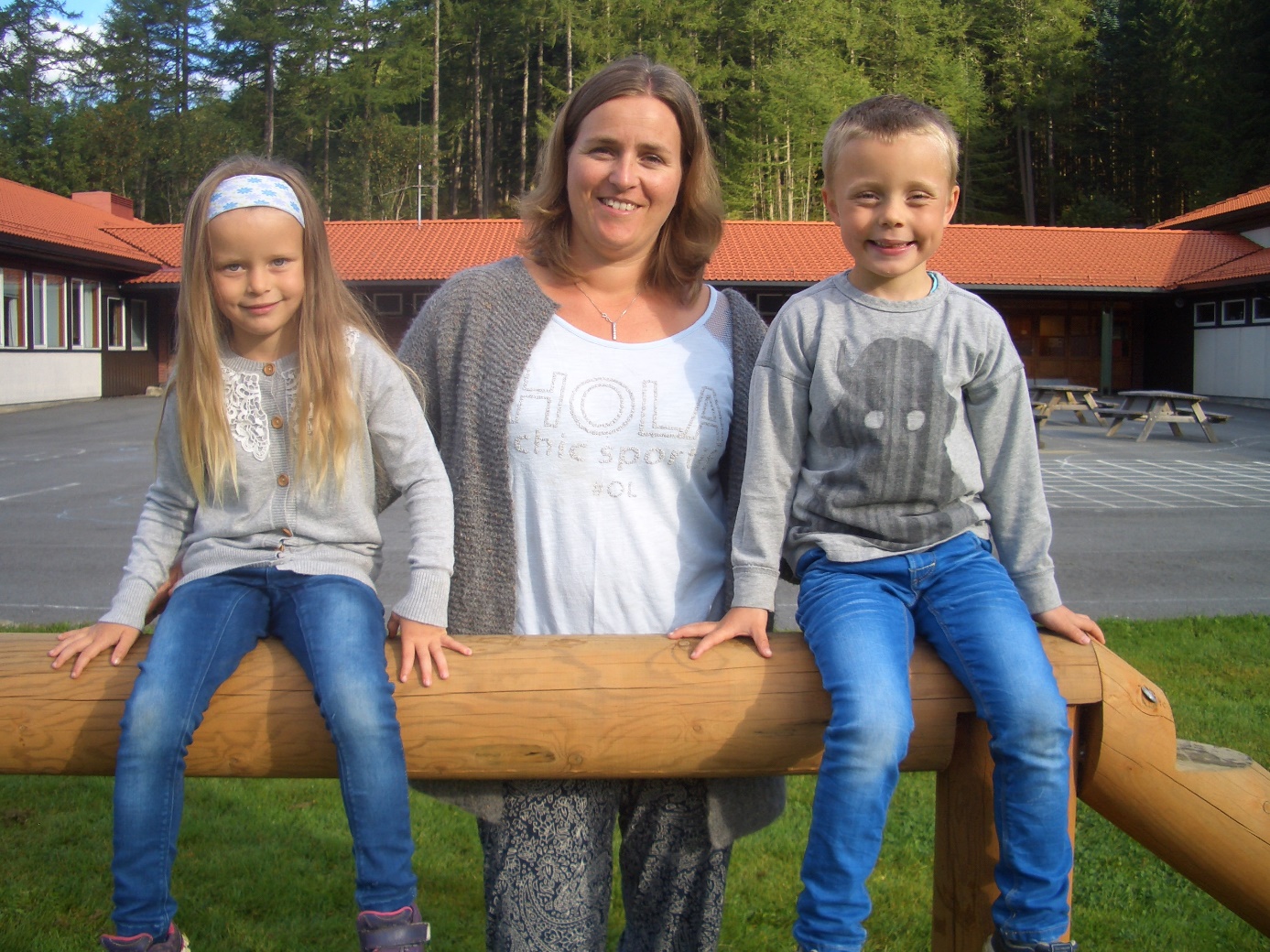 Andrea, Kathrine og Ådne       Jelsa oppvekstsenter –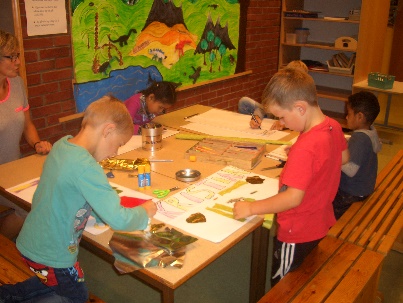        Me lærer        Me trivstMe tek vare på kvarandreDet sosiale miljøet gjennom- felles fysiske aktivitetar      - bruk av plan mot mobbing og antisosial åtferd     - sosiale mål kvar veke Fagleg arbeid gjennom - konkrete kompetansemål i faga - elevsamtalar m/vekt på elevrefleksjon     - bruk av kartleggingsverktøyet SOL     - Skole VFL – skulebasert vurdering for læring     - HaugalandsløftetMånadAugustPlanleggingsdag  18., og 19. august.
Oppstart nytt barnehageår torsdag 20.augustSeptemberOktoberNovemberKurs-planleggingsdag fredag 13.novDesemberJulaftan og nyttårsaftan stenger barnehagen kl. 12.00JanuarOppstart  for barna 4. januar
Kurs –planleggingsdag måndag 25. janFebruarMarsInterkommunal planleggingsdag torsdag 3.mars
23.stenger barnehagen kl.12.00 (onsdag før skjærtorsdag)
Barnehagen opnar tysdag 29.marsAprilMaiFri : torsdag 5. mai (Kr. himmelfartdag)
mandag 16. mai (2.pinsedag) og tysdag 17.maiJuniJuliMånadElevdagarAugustSkulestart elevar torsdag 20. aug.Planleggingsdagar  17., 18. og 19.august8SeptemberKurs- planleggingsdag mån. 21. sept. 21OktoberHaustferie veke 41 (5.- 9. okt.)17NovemberKurs-planleggingsdag fredag 13.nov20DesemberSiste skuledag før jul fre. 18.des.1480JanuarFørste skuledag etter nyttår månd 4. jan.Kurs-planleggingsdag mån. 25. januar19FebruarVinterferie veke 7 (15.-19. feb.)16MarsPåskeferie 21.-28.mars17April21MaiFri 5. (Kr.himmelfartsdag), 6.mai
16. (2.pinsedag), tysdag 17.mai19JuniSiste skuledag fre. 24. juni18110SUM190Namne-postadresseMobiltelefonFasttelefonBarnehagenHelga Vevlehelgavevle@hotmail.com 99150899Kjetil Berekvamberekvam@online.no 91684406527968921.-4. klasseMette Karin Moen Jonassenmettekarinmoen@hotmail.com 40476081Marianne Moenmariannemoen@hotmail.no 951732375.-7. klasseBente Elin Grønnevikbente-elin-gronnevik@hotmail.com 95873069Irene Hamraoppistov-73@hotmail.com 9380845452795702SkulenivåKlassenivåIndividnivåFokus på temaet i heile personalet: oppdatering, kursing, drøfting.Samarbeid med FAU.Elevrådet bør vera aktivt med i arbeidet.Årleg spørjeundersøking blant elevane om skulemiljøet.Klare rutinar for problemløysing.Inspeksjon i friminutta der me melder frå til ”påtroppande vakt” om ev. uro i miljøet.Vera særleg på vakt på stader der elevar kan kjenna seg utrygge.Ta opp temaet på klasseforeldremøta.Spørsmål om mobbing på alle foreldrekonferansar.Bruka litteratur, film og liknande for å skapa innsikt og empati.Skriveoppgåver om mobbing.Klassemøte med klargjering av omgrep/diskusjonar om mobbing (generelt).Klassereglar mot mobbing.Trekkja fram eksempel på gode veremåtar som elevar har vist (må gjerast med forstand).Ikkje la elevane sjølve få velja grupper/lag.”Sjå” den enkelte eleven i timar og friminutt: observera.Leggja til rette for positivt samarbeid i små grupper.Strukturerte elevsamtalar med spørsmål om, mobbing.Bruka regelmessig loggskriving.Problemløysing når mobbing blir oppdagaProblemløysing når mobbing blir oppdagaProblemløysing når mobbing blir oppdagaTa alle opplysningar/mistankar om mobbing/plaging frå foreldre/elevar på alvor.Gi melding til klassestyrar og rektor snarast råd.Få best mogleg oversikt over situasjonen.Gi støtte til klasselærar(ar) ved gjennomføring av tiltak.Ha klassemøte om saka når det er tenleg. (Må avklarast med elev og foreldre.) Møtet bør innehalda:-klargjering av omgrep-konkretisering av problem-vurdering: drøfting av problemåtferd (sakleg)-planlegging: korleis klassen skal opptre om/når mobbing skjer-forplikting til positiv åtferd-vedlikehaldOrientera foreldra til dei impliserte.Orientera om konkrete mobbesaker på klasseforeldremøte viss ”mobbeofferet” og føresette vil det. Samtale med den som blir plaga:-støtte-informasjon-avtale om oppfølgingSamtale med plagararkvar for seg-fortløpande:-konfrontering med fakta-få eleven til å forplikta seg på positiv åtferd.Samtale med plagarane samla.-informasjon-forplikting-utdjuping, klargjering-ny avtale-oppfølging av gruppaViss problemet ikkje blir løyst, må elevane haldast ansvarlege kvar for seg.Sanksjonar i høve til Ordens- og trivselsreglane.ForeldreSkulenDei føresette har hovudansvaret og skal syte for at barna kan oppfylle si plikt til opplæring etter evne og føresetnader.Dei føresette har ansvaret for dagleg omsorg.Dei føresette har ansvar for at barna møter førebudde til skulen, med mat og høvelege klede.Dei føresette skal sjå til at barne gjer leksene sine, men kan ikkje gå ut frå at dei føresette har kompetanse til å gi barna fagleg hjelp.Dei føresette skal halde seg informerte om skulesituasjonen til barna sine.Dei føresette har best kjennskap til sine eigne barn og bør derfor gi skulen del i denne kjennskapen for at skulen skal kunne syte for at elevane får den tilpassa opplæring dei har krav på.Dei føresette skal vera kjende med regelverket som gjeld ved skulen, og medverke til at barna respekterer det.Skulen har det faglege ansvaret for opplæringa, og lærarane har den faglege og pedagogiske kompetansen.Skulen skal klargjere dei måla skulen arbeider mot, innhaldet og arbeidsformene i undervisninga og kva rettar og plikter elevar og føresette har.Skulen skal dokumentere og informera dei føresette om korleis eleven lærer og utviklar seg.Skulen skal medverke til at elevane får utvikle sine faglege dugleikar, og skal skape eit godt skulemiljø som fremjar helse, trivsel og læring.Skulen skal støtte føresette i deira oppseding av barna.Skulen har ansvar for å leggja til rette for eit godt samarbeid med heimane.Skulen skal lytte til dei føresette og samarbeide med dei i utvikling av innhaldet i undervisninga og verksemda ved skulen.Lærar skal vera informerte om situasjonen til kvar einskild elev og jamleg informere føresette om korleis skulesituasjonen, trivselen og læringsutviklinga er for eleven.TRIVSEL-OG ORDENSREGLAR FOR ELEVANE VED JELSA SKULEDatoar å hugse12.nov                 Foreldremøte på Sand,  Tema: mobbing22. okt                 Bygdekveld for Forut11. des                 Adventgudsteneste        11. des                 Juleverstad                             17.des                  Julefest26.mai                  Vårgudsteneste   .juni                   Matematikkens dag15.juni                  Sommaravslutning med grillingPROGRAM FOR SKULEHELSETENESTA, SULDAL KOMMUNEKlasseNamnTelefonForesatt MobilForesatt Mobil7Faduma Aweis AbikarAsha Abdulkadir AweisAweis Abikar Mayye409804176Karsten Berekvam52796892Marte Berekvam97515481Kjetil Berekvam916844066Torstein Landsnes Grønnevik52796734Bente Elin Grønnevik95873069Håkon LandsnesHanne97635033934624696Vebjørn Hamra52796702Irene Hamra93808454Bjørn Ove Hamra952911356Hilde Thorsen52796887Liv Johanne Thorsen48258635Tore Thorsen970401975John Einar JohnsenTurid Johnsen97438939Johne Johnsen474508355Marius Sigstad52795775Marianne Moen95173237Tor Arne Sigstad984407565Sahra Aweis AbikarAsha Abdulkadir AweisAweis Abikar Mayye 409804174Aleksander Berekvam52796892Marte Berekvam97515481Kjetil Berekvam916844064Leif Jonas JonassenMette Karin Jonassen45842119Leif Marton Jonassen476157333Rahma Aweis AbikarAsha Abdulkadir AweisAweis Abikar Mayye409804172Kristian  Sigstad52795775Marianne Moen95173237Tor Arne Sigstad984407562Mohamed Aweis AbikarAsha Abdulkadir AweisAweis Abikar Mayye409804172Niklas Berekvam52796892Marte Berekvam97515481Kjetil Berekvam916844061Andrea Milje JohnsenTurid Johnsen97438935Johne Jonsen474508351Ådne JohnsenTurid Johnsen97438935Johne Johnsen47450835